ΕΛΛΗΝΙΚΗ ΔΗΜΟΚΡΑΤΙΑ						ΠΡΕΒΕΖΑ    21  /  3   /2017							                       ΑΡ. ΠΡΩΤ.:    810ΔΗΜΟΤΙΚΗ ΕΠΙΧΕΙΡΗΣΗ ΥΔΡΕΥΣΗΣ ΑΠΟΧΕΤΕΥΣΗΣ ΠΡΕΒΕΖΑΣ					(Δ.Ε.Υ.ΑΠ)ΠΕΡΙΛΗΨΗ ΔΙΑΚΗΡΥΞΗΣ	Ο Πρόεδρος του Δ.Σ. της Δ.Ε.Υ.Α. Πρέβεζας, , προκηρύσσει συνοπτικό διαγωνισμό με σφραγισμένες προσφορές για την υπηρεσία «ΔΙΑΧΕΙΡΙΣΗ ΒΙΟΣΤΕΡΕΩΝ ΠΟΥ ΠΑΡΑΓΟΝΤΑΙ ΣΤΗΝ ΕΕΛ ΠΡΕΒΕΖΑΣ ΓΙΑ ΤΟ ΕΤΟΣ 2017 για την Δ.Ε.Υ.Α.Π», προϋπολογισμού 59.500,00 ευρώ πλέον Φ.Π.Α. 24%.Μειοδότρια προσφορά θα αναδειχθεί εκείνη με το μεγαλύτερο ποσοστό έκπτωσης σε ακέραιες μονάδες στις τιμές του τιμολογίου της μελέτης.	Η υπηρεσία αφορά την παροχή της υπηρεσίας διαχείριση βιοστερεών που παράγονται στην ΕΕΛ Πρέβεζας  προς την Δ.Ε.Υ.Α.Π. για την περίοδο  2017.Ο διαγωνισμός θα διεξαχθεί ενώπιον της Επιτροπής του Διαγωνισμού την Δευτέρα   3 / 4 / 2017 και ώρα 10.00 π μ (ώρα έναρξης παραλαβής των προσφορών) μέχρι 11.00 π μ. (ώρα λήξης παραλαβής των προσφορών) στα γραφεία της Δ.Ε.Υ.Α.Π., που βρίσκονται στην Λ.ΕΙΡΗΝΗΣ 28 , ΠΡΕΒΕΖΑΣε περίπτωση που ο συνοπτικός διαγωνισμός δε διεξαχθεί την παραπάνω ημέρα ,θα πραγματοποιηθεί την 10 / 4 / 2017.Στη δημοπρασία μπορούν να λάβουν μέρος αναγνωρισμένα φυσικά και νομικά πρόσωπα και εφόσον προσκομίσουν τα προβλεπόμενα από την διακήρυξη δικαιολογητικά.Πληροφορίες για το διαγωνισμό παρέχονται κατά τις εργάσιμες ημέρες και ώρες στα γραφεία της Δ.Ε.Υ.Α.Π.., που βρίσκονται στην Λ.ΕΙΡΗΝΗΣ 28 ,ΠΡΕΒΕΖΑ.Ο Πρόεδρος του Δ.Σ.της Δ.Ε.Υ.Α. ΠΡΕΒΕΖΑΣ. 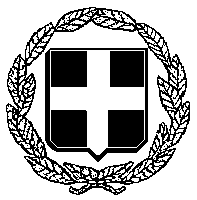 